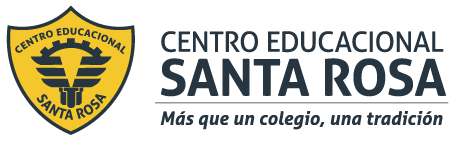                                                                        CENTRO EDUCACIONAL SANTA ROSA                                                                      UNIDAD TÉCNICA – PEDAGÓGICADepartamento de ELABORACION INDUSTRIAL DE ALIMENTOSRespeto – Responsabilidad – Solidaridad – Tolerancia- Autoestima Néstor Rivera Da-Costa / Julio 2 -2020INSTRUCCIONES:LEE ATENTAMENTE LA GUIA ENTREGADADESARROLLA LA ACTIVIDAD ENTREGADA AL FINAL DE LA GUIACUALQUIER DUDA O CONSULTA ESCRIBIR AL CORREO elaboracioncestarosa@gmail.comINGRESO AL MUNDO  LABORALINTRODUCCION     Significa contar con oportunidades de un trabajo que sea productivo y que genereun ingreso digno, seguridad en el lugar de trabajo y protección social para las familiascon  mejores perspectivas de desarrollo personal e integración a la sociedad,  libertadpara que la gente exprese sus opiniones, organización y participación en las decisiónque afectan sus vidas, e igualdad de oportunidad y trato para todas personasContratar un trabajador o ser contratado como empleado es un procedimiento que implica concretar una serie de formalidades, principalmente constituir un contrato de trabajo.Sin embargo, no todos los trabajadores ni los contratos son iguales.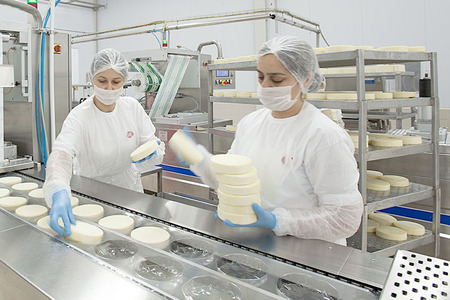 Tipos de contrato    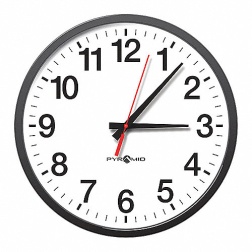 1.-Contrato a plazo fijoPor ley general, la duración de estos contratos no puede exceder un año. El contrato a plazo fijo se transforma encontrato indefinido en los siguientes casos:• Si el trabajador hubiere prestado servicios discontinuos en virtud de más de dos contratos a plazo, durante docemeses o más, en un período de quince meses, contando desde la primera contratación.• Si el trabajador continúa prestando servicios con conocimiento del empleador después de expiradoel plazo de vencimiento del contrato.• Con la segunda renovación de un contrato a plazo fijo (esto es, la tercera vez que el mismotrabajador y empleador celebran sin intervalos un contrato a plazo fijo).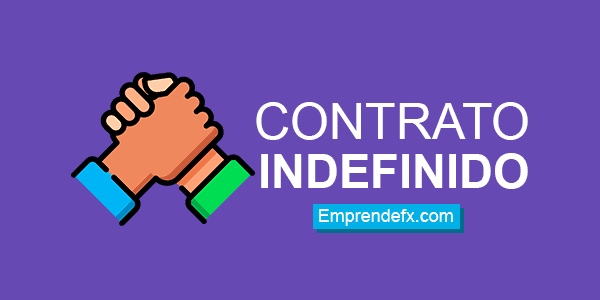 2.-Contrato a plazo indefinidoEn este caso no existe precisión respecto al momento en que llegará a su término. El contrato indefinido sólo se lepuede poner término por las causales establecidas en el Código del Trabajo. Este tipo de trabajo confiere al empleado una situación más estable en su relación laboral.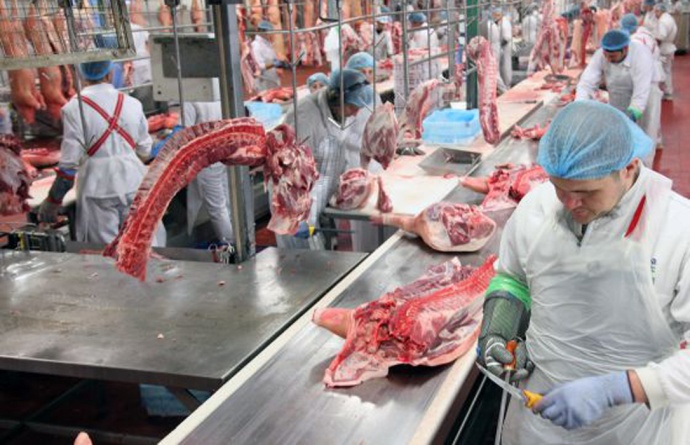 3.-Contratos especialesCabe mencionar, entre otros, el contrato de trabajadores de casa particular, de trabajadores agrícolas, de aprendizaje, los que representan características propias originadas de la actividad económica.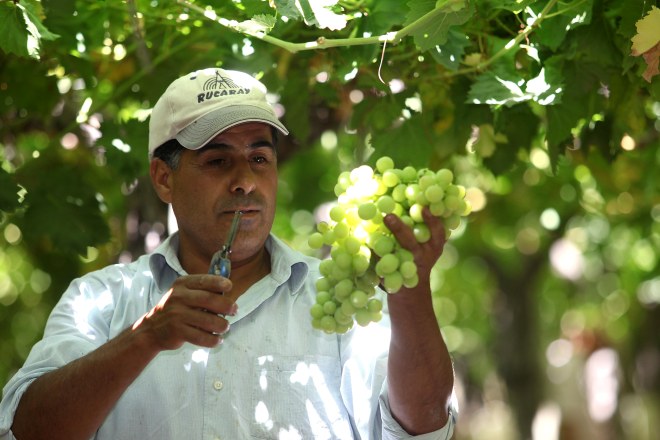 4.-Contrato por obra o faenaEn este caso las partes convienen un plazo que depende de la duración de la obra o faena específica para la que escontratado el trabajador. A diferencia de un contrato a plazo fijo, no hay certeza sobre la fecha de término del contrato.En el contrato por obra o faena debe indicarse con precisión la función para la cual se contrata al trabajador.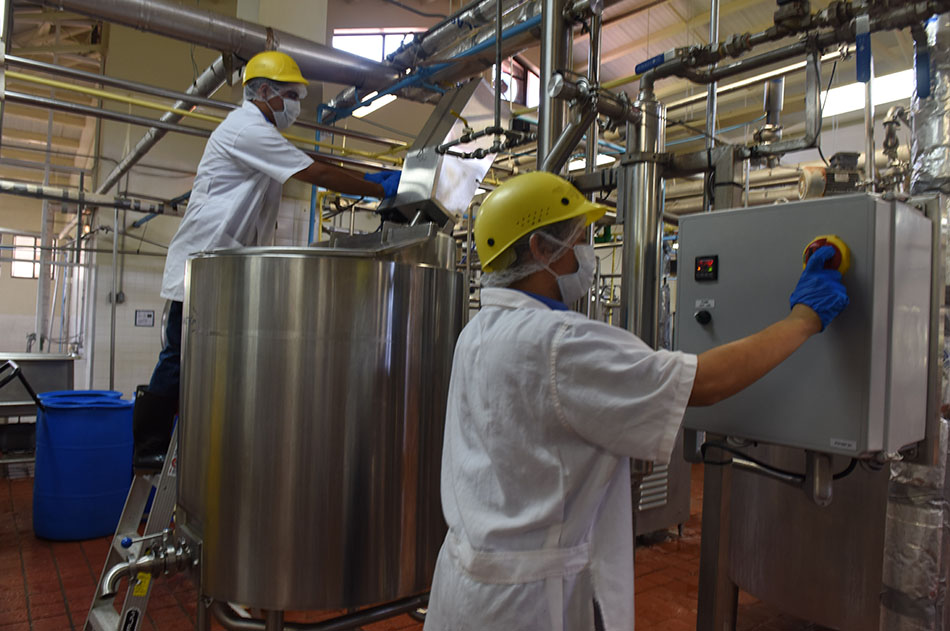 Contenido del contrato: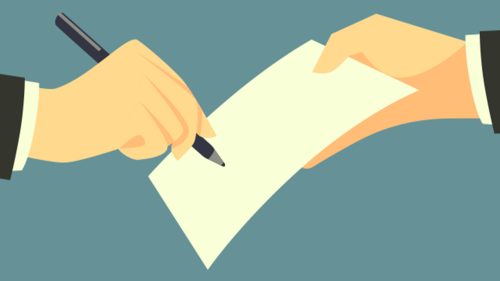 El contrato de trabajo debe contener, a lo menos, las siguientes estipulaciones:• Lugar y fecha del contrato.• Individualización de las partes, con indicación de la nacionalidad y fechas de nacimiento eingreso del trabajador.• Determinación de la naturaleza de los servicios y del lugar o ciudad en que hayan deprestarse. El contrato podrá señalar dos o más funciones específicas, sean éstas alternativas ocomplementarias.• Monto, forma y período de pago de la remuneración acordada.• Duración y distribución de la jornada de trabajo, salvo que en la empresa existiere el sistema de trabajo por turno.• Plazo del contrato y demás pactos que acordaren las partes.La ley exige que el contrato se haga dentro de los 15 días siguientes de la incorporación del trabajador. En contratoscuya duración es menor a 30 días, el contrato debe ser firmado dentro de los 5 días siguientes de la incorporación.Las modificaciones del contrato de trabajo se consignarán por escrito y serán firmadas por las partes al dorso de losejemplares del mismo o en documento anexo.Término de Contrato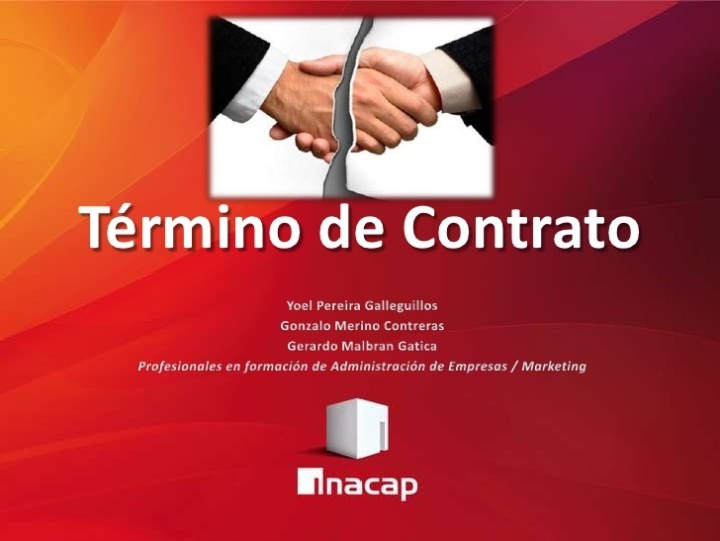 La terminación del contrato de trabajo a plazo indefinido se puede producir por mutuo acuerdode las partes o por renuncia del trabajador con preaviso de al menos treinta días. El empleadorpuede de manera unilateral poner término al contrato de trabajo por incumplimiento grave desus obligaciones por el trabajador, faltas de conducta descritas en la ley, falta de adecuacióntécnica o laboral del trabajador o necesidades económicas de la empresa.La terminación del contrato de trabajo corresponde al cese de los derechos y obligaciones de laspartes, razón por la cual el empleador no tendrá que pagar más remuneraciones y el trabajadorquedará liberado de su obligación de prestar servicios personales. Por la misma razón señalada,el empleado dejará de retener y pagar las cotizaciones previsionales y de salud del trabajador. Es importante señalar que, de acuerdo al Código del Trabajo, si el contrato de trabajo hubiere estado vigente un año o más y el empleador le pusiere término por necesidades de la empresa, deberá  pagar  al  trabajador al momento de la terminación, la indemnización por años de servicio que hubieren pactado contractualmente.Si un empleador toma la iniciativa de terminar una relación laboral, debe comunicar esta situación al trabajador por cartaentregada personalmente o por correo certificado. El empleador debe remitir copia de dicha carta a la Dirección delTrabajo a través del sitio web del Servicio: www.direcciondeltrabajo.cl, opción *Cartas electrónicas de aviso de despido*.Si un trabajador quiere renunciar a su trabajo, debe presentar la renuncia por escrito y firmada, con al menos 30 días deanticipación. Ésta además debe ser ratificada por un notario público o inspector del trabajo.LAS REMUNERACIONES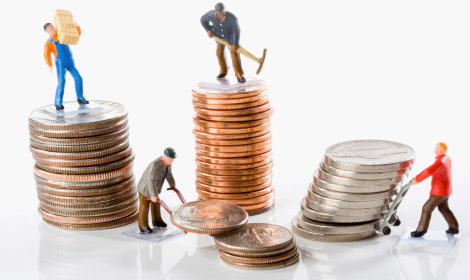 Las remuneraciones son el pago en dinero, antes de cualquier deducción, efectuado durante el mes dereferencia para retribuir el trabajo normal y extraordinario del personal remunerado de planta y eventual.Incluye pagos por vacaciones, bonos, incentivos, aguinaldos y licencias temporales; así como las adicionesa los mismos por concepto de prestaciones.Constituyen remuneración, entre otras, las siguientes:• Sueldo, o sueldo base, que es el estipendio obligatorio y fijo, en dinero, pagado por períodos iguales.• Sobresueldo, que consiste en la remuneración de horas extraordinarias de trabajo.• Comisión, que es el porcentaje sobre el precio de las ventas o compras, o sobre el monto de otras operaciones(no obligatorio).• Participación, que es la proporción en las utilidades de un negocio (no obligatorio).• Gratificación, que corresponde a la parte de utilidades con que el empleador beneficia el sueldo deltrabajador (no obligatorio).SUELDO  MINIMO  POR LEY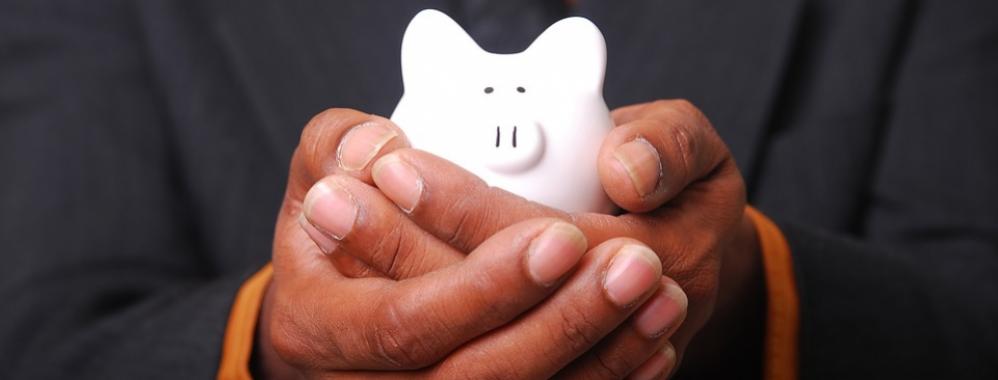 El sueldo mínimo es la remuneración mínima que fija la ley por el pago de servicios a untrabajador. Es el pago en dinero, obligatorio y fijo, pagado por períodos iguales, que recibe untrabajador por la prestación de sus servicios en una jornada ordinaria de trabajo, determinadoen su contrato. A contar del 1º de julio de 2010, el sueldo mínimo se fijó en $172.000 por mespara los trabajadores mayores de 18 años de edad y hasta los 65 años.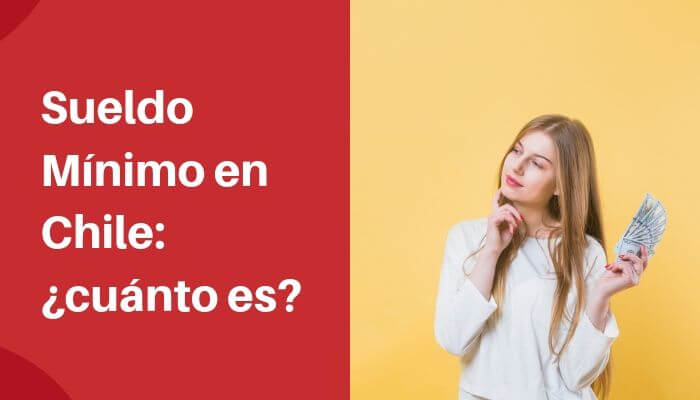 PREGUNTAS DE LA GUIA1.- Completar las características administrativas que cumplen estos dos tipos de  CONTRATOS. (Mínimo 3)2.- INDICA  LAS  TRES  ESTIPULACIONES  MAS IMPORTANTES  SEGÚN TU CRITERIO  TIENE UN CONTRATO  3.- Actualmente( 2020) en Chile el Sueldo mínimo es de  $ …………………………….De  PLAZO FIJO De Tipo INDEFINIDO1231.-2.-3.-